NARLIDERE BELEDİYE BAŞKANLIĞI OLAĞAN MECLİS GÜNDEMİI-Meclis AçılışıII- Geçmiş Karar Özetlerinin Okunup Oylanması III- BAŞKANLIKTAN VERİLEN ÖNERGELER1-Elektrikli Araç Şarj İstasyonu hak. 2- Ruhsat ve Denetim Müdürlüğü Harç Ücret tarifesi hak. 3-Belediyemiz ile Narlıdere Briç İktisas Klübü arasında yapılan işbirliği protokolü hak.4- Belediyemiz ile Atatürkçü Düşünce derneği Narlıdere Şubesi arasında yapılan işbirliği protokolü hak.IV- BAŞKANLIKTAN GELEN EK (GÜNDEM DIŞI ) ÖNERGELER V- KOMİSYONDAN GELEN RAPORLAR 1- 6533 ada 5 parselde kayıtlı taşınmazın isabet ettiği alana 1/1000 ölçekli Uygulama İmar Planı Değişikliği hak.  İmar Komisyonu Raporu 2-Sahilevleri Mahallesi 127 ada Muhtelif Parseller hak.İmar Komisyonu Raporu VI- MECLİS ÜYELERİNCE VERİLEN ÖNERGELER VII -  DİLEK VE TEMENNİLERVIII- MAZERETLERİN GÖRÜŞÜLÜP OYLANMASIIX- OTURUMA SON VERİLMESİNİN MÜZAKERESİ VE KABULÜ											   Ali ENGİN										           Belediye Başkanı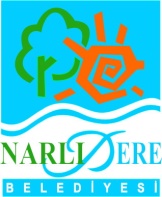                Tarih : 01.02.2024                                                                             Saat : 16:00                                                                            Yer  : AKM Meclis Salonu